.Intro :  16 temps - 4 Restarts (2ème, 5ème, 8ème, 9ème MURSR Heel Fwd – R Hook – R Heel Fwd – R Flick – R Shuffle Fwd – L Heel Fwd – L Hook – L Heel Fwd – L Flick – L Shuffle FwdR Step Fwd – Pivot ¼ Turn – Behind Side Cross – Side Rock Step L – Sailor Step with ¼ TurnRESTARTS ici :*2ème MUR – 5ème MUR – 8ème MUR (9H)*9ème MUR (3H)R Rocking Chair -  Paddle Turn 1/8 Turn x 2R  Step Fwd – L Step Fwd – R Step Fwd – L Lock – L Rock Step Fwd – L CoasterFinal : La musique se termine au Sailor Step ¼ de tour à Gauche de la 2ème section et vous êtesnaturellement à 12HREPRENDRE AU DEBUT SANS PERDRE LE SOURIRE !!!One Of Them Girls (fr)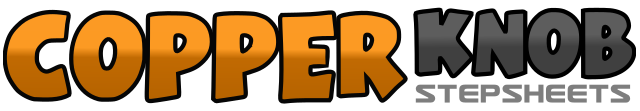 .......Compte:32Mur:4Niveau:Débutant.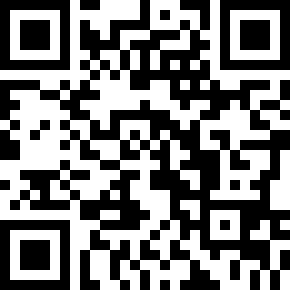 Chorégraphe:Liliane Formey de Saint Louvent (FR) - Mai 2020Liliane Formey de Saint Louvent (FR) - Mai 2020Liliane Formey de Saint Louvent (FR) - Mai 2020Liliane Formey de Saint Louvent (FR) - Mai 2020Liliane Formey de Saint Louvent (FR) - Mai 2020.Musique:One of Them Girls - Lee BriceOne of Them Girls - Lee BriceOne of Them Girls - Lee BriceOne of Them Girls - Lee BriceOne of Them Girls - Lee Brice........1&2&Talon D devant – Hook PD devant PG – Talon D devant – Flick arrière PD3 & 4Shuffle avant PD : PD devant – PG à côté du PD – PD devant5&6&Talon G devant – Hook PG devant PD – Talon G devant – Flick arrière PG7 & 8Shuffle avant PG : PG devant – PD à côté du PG – PG devant1 – 2PD devant – Pivot ¼ de tour à Gauche        (9H)3 & 4Behind Side Cross : Croiser PD derrière PG – PG à G – Croiser PD devant PG5 – 6Rock Step latéral Gauche – Revenir sur PD7 & 8Sailor Step : Croiser PG derrière PD - ¼ de tour à Gauche – PD à D – PG à G  (6H)1 – 4[Rocking Chair] Rock Step avant PD – Revenir sur PG , Rock Step arrière PD – Revenir sur PG5 – 6[Paddle Turn] PD devant – 1/8ème de tour à Gauche7 – 8PD devant – 1/8ème de tour à Gauche1 – 2Avancer PD – Avancer PG3 & 4PD devant – Lock PG derrière PD – PD devant5 – 6Rock Step avant PG – Revenir sur PD7 & 8Coaster Step : Reculer PG – PD à côté du PG – PG devant